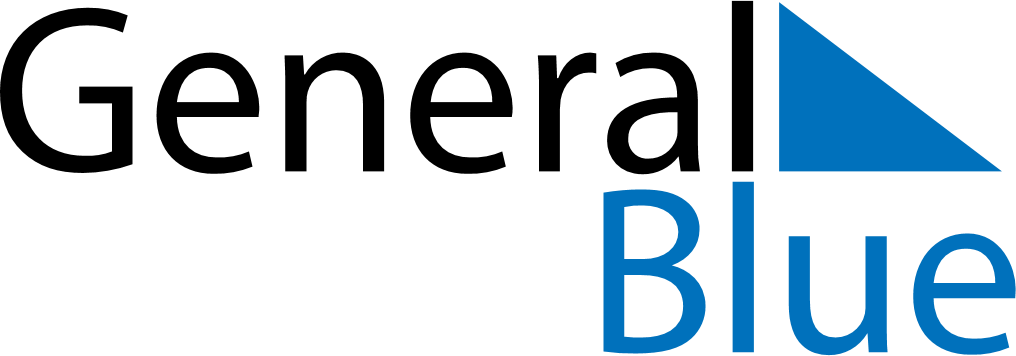 July 2024July 2024July 2024July 2024July 2024July 2024Starachowice, Swietokrzyskie, PolandStarachowice, Swietokrzyskie, PolandStarachowice, Swietokrzyskie, PolandStarachowice, Swietokrzyskie, PolandStarachowice, Swietokrzyskie, PolandStarachowice, Swietokrzyskie, PolandSunday Monday Tuesday Wednesday Thursday Friday Saturday 1 2 3 4 5 6 Sunrise: 4:25 AM Sunset: 8:53 PM Daylight: 16 hours and 28 minutes. Sunrise: 4:26 AM Sunset: 8:53 PM Daylight: 16 hours and 27 minutes. Sunrise: 4:26 AM Sunset: 8:52 PM Daylight: 16 hours and 26 minutes. Sunrise: 4:27 AM Sunset: 8:52 PM Daylight: 16 hours and 24 minutes. Sunrise: 4:28 AM Sunset: 8:52 PM Daylight: 16 hours and 23 minutes. Sunrise: 4:29 AM Sunset: 8:51 PM Daylight: 16 hours and 22 minutes. 7 8 9 10 11 12 13 Sunrise: 4:30 AM Sunset: 8:51 PM Daylight: 16 hours and 20 minutes. Sunrise: 4:31 AM Sunset: 8:50 PM Daylight: 16 hours and 19 minutes. Sunrise: 4:32 AM Sunset: 8:49 PM Daylight: 16 hours and 17 minutes. Sunrise: 4:33 AM Sunset: 8:49 PM Daylight: 16 hours and 15 minutes. Sunrise: 4:34 AM Sunset: 8:48 PM Daylight: 16 hours and 13 minutes. Sunrise: 4:35 AM Sunset: 8:47 PM Daylight: 16 hours and 12 minutes. Sunrise: 4:36 AM Sunset: 8:46 PM Daylight: 16 hours and 10 minutes. 14 15 16 17 18 19 20 Sunrise: 4:37 AM Sunset: 8:45 PM Daylight: 16 hours and 8 minutes. Sunrise: 4:38 AM Sunset: 8:44 PM Daylight: 16 hours and 6 minutes. Sunrise: 4:39 AM Sunset: 8:43 PM Daylight: 16 hours and 3 minutes. Sunrise: 4:41 AM Sunset: 8:42 PM Daylight: 16 hours and 1 minute. Sunrise: 4:42 AM Sunset: 8:41 PM Daylight: 15 hours and 59 minutes. Sunrise: 4:43 AM Sunset: 8:40 PM Daylight: 15 hours and 56 minutes. Sunrise: 4:44 AM Sunset: 8:39 PM Daylight: 15 hours and 54 minutes. 21 22 23 24 25 26 27 Sunrise: 4:46 AM Sunset: 8:38 PM Daylight: 15 hours and 52 minutes. Sunrise: 4:47 AM Sunset: 8:36 PM Daylight: 15 hours and 49 minutes. Sunrise: 4:48 AM Sunset: 8:35 PM Daylight: 15 hours and 46 minutes. Sunrise: 4:50 AM Sunset: 8:34 PM Daylight: 15 hours and 44 minutes. Sunrise: 4:51 AM Sunset: 8:32 PM Daylight: 15 hours and 41 minutes. Sunrise: 4:52 AM Sunset: 8:31 PM Daylight: 15 hours and 38 minutes. Sunrise: 4:54 AM Sunset: 8:30 PM Daylight: 15 hours and 35 minutes. 28 29 30 31 Sunrise: 4:55 AM Sunset: 8:28 PM Daylight: 15 hours and 32 minutes. Sunrise: 4:57 AM Sunset: 8:27 PM Daylight: 15 hours and 30 minutes. Sunrise: 4:58 AM Sunset: 8:25 PM Daylight: 15 hours and 27 minutes. Sunrise: 5:00 AM Sunset: 8:24 PM Daylight: 15 hours and 24 minutes. 